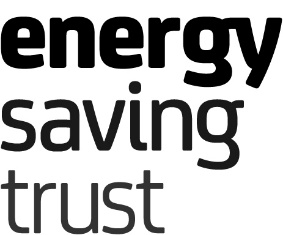 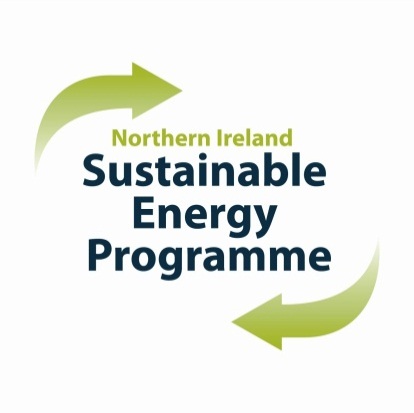 Northern Ireland Sustainable Energy Programme 2022-23Call for Schemes – RegistrationTO BE SUBMITTED BY 14 OCTOBER 2021I confirm that the above is registered as a NISEP primary bidder and wishes to receive a submission pack in order to propose schemes for consideration for the 2022-23 NISEP year.Please indicate below the approximate number of each type of scheme you are considering submitting: If a scheme indicated above includes the install of renewable technology, please insert the technology below, so that additional information is included in the submission pack, if applicable:_______________________________________________________________________________Please submit this form by email to NISEP@est.org.uk Failure to submit this form by 14 October 2021 may result in your submissions being rejectedPrimary BidderPriority Whole House SolutionPriority IndividualPriority InnovativeNon-priority Conventional Non-priority InnovativePrint NameJob TitleDateContact Email AddressContact Telephone No.